Newsletter from Career Services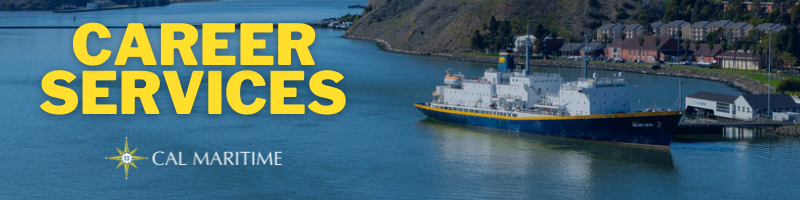 September 7th, 2021Welcome BackCareer Services is excited to see our full Corps of Cadets back on campus after an unprecedented 18 months. There have been some changes in our office and on our website and we highly encourage you to stop by, check them out, and let us know how you’ve been. We look forward to conducting our larger group programing as well as answering more individual questions in 1 on 1 meetings.On the WebsiteSeveral new features on our webpage that we want to direct your attention to. Found under the student’s tab, you can locate the career planning timeline, information on both Sea Training II and Cooperative Education, aka Internships, and each edition of this newsletter.Student’s TabTo stay up to date on all the events and networking opportunities Career Services offers, utilize the Career Services Events tab. Here, you will be able to see which companies and organizations are presenting on campus or virtually, the companies attending the Fall Career Fair, and each new edition of Konnecting Keelhaulers.Career Services Events TabAppointments & Walk InsCareer Services highly encourages you to stop by our offices, located in the Student Services Building, next to the quad. We take both appointments and walk ins, depending on what works with you and our schedule. Appointments in person are encouraged, but we can accommodate appointments via Zoom if that is your style.Schedule an AppointmentAdvice Section – Joining Clubs & Fall ApplicationsWith school just beginning, there are many things on your mind as you start situating yourself for the semester. As you look towards an enriching semester, we want to remind you there are several things you can be doing early on that can enhance your resume and marketability when applying for internships and jobs.Joining campus clubs is a great way to learn or sharpen skills that you will use in the workplace. Teamwork, leadership, communication, and problem solving are all highly valued by employers. Whether you are in a position of leadership or a club member, clubs offer you different opportunities that can further develop your soft skills. Furthermore, clubs can provide networking opportunities, especially if you are in professional orientated clubs that can be of great help when looking for internships and jobs.The fall is also time to keep your eye open for internships and jobs. The summer may seem like the distant future, but some companies and organizations, particularly government agencies, large corporations, government adjacent companies, begin their recruiting processes in the fall. This is generally due to longer approval process or the need for specific clearances. If you are interested in any opportunities like this or want to learn more about what is on the market, stop by Career Services.Career Services Meetings Sea Training II						Co-Op MeetingsSeptember 23, 1100 – Compass 			IBLSeptember 30, 1100 – Tech 146								FET/ME							September 30, 1130 – Tech 146Career Conversations 9/14 – 10/7			OceanographyTuesdays – 1400 - Tech 104				September 30, 1100 – Tech 102Wednesdays – 1730 (Zoom) 				GSMAThursdays – 1000 - Lab 201 				September 30, 1130 – Tech 102Networking OpportunitiesCompany Presentations				Career FairUS Army Sept 15, 1100 – Tech 146			October 14, 0900 – 1400 Register HereNEW ON KCCTESLA
Equipment Maintenance Technician Internship Fall 2021General Steamship Corp Ltd
Administrative AssistantVessel Manager/Boarding AgentChevron
Marine/Shipping Hull & Systems Engineer InternMarine/Shipping Hull & Systems EngineerFlagship Management, LLC
12 positions – Engineering, Business Development, DeckiesIHI Power Service Corp
Energy Storage TechnicianWashington State Ferries
On-Call Oiler (PT)PORTS AMERICA
Superintendent – Auto/RoRoMarine Advanced Robotics
Marine ASV TechnicianManufacturing TechnicianFind more jobsFind more internships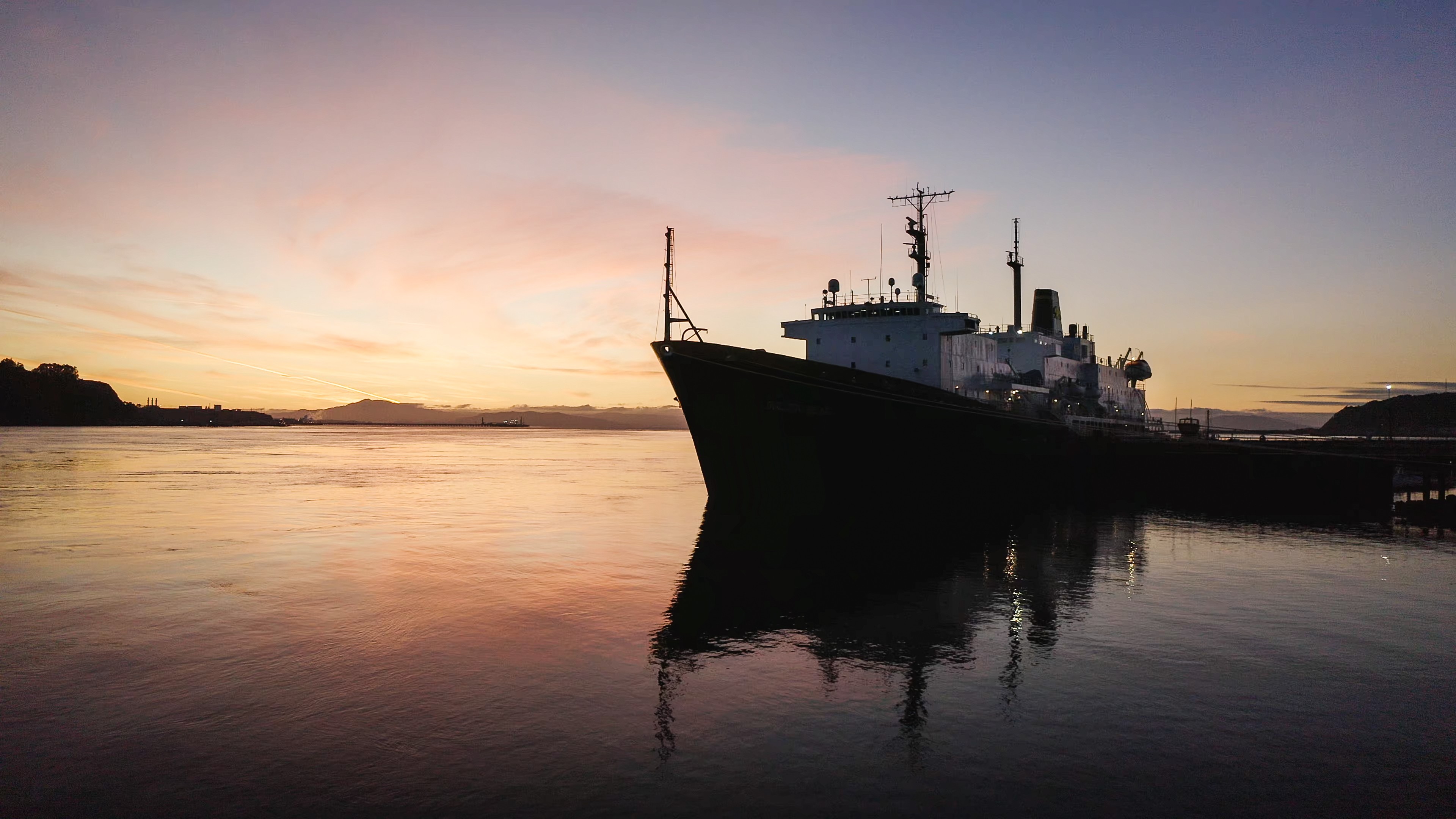 Make a 1-on-1 with a Career CoordinatorRyan Rodriguez
rrodriguez@csum.eduRyan Scheidemantle rscheidemantle@csum.eduTess Luna
tluna@csum.eduCareer Services
California State University Maritime Academy